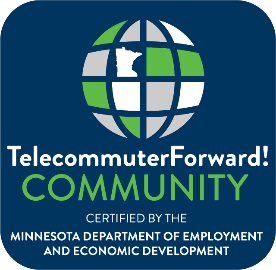 Telecommuter Forward! Community Application Form & Model ResolutionAny political subdivision (city, township, or county) in Minnesota that supports and commits to promote the availability of telecommuting options is eligible for the Telecommuter Forward! Community Certification and may apply through the Office of Broadband Development. The political subdivision must demonstrate compliance with the statutory requirements under Minn. Stat. § 116J.9923. The Office of Broadband Development has created a model resolution, which is available below, that satisfies the minimum statutory requirements to assist communities in this effort.Please submit this completed form and your community’s Telecommuter Forward! resolution via email to: deed.broadband@state.mn.usFor more information about the application process for Telecommuter Forward! Certification or for any questions about the Telecommuter Forward! Community Model Resolution, please contact the Office of Broadband Development at deed.broadband@state.mn.us or 651-259-7610.​RESOLUTION IN SUPPORT OF TELECOMMUTING OPPORTUNITIES AND  TELECOMMUTER FORWARD CERTIFICATION AT A MEETING OF THE [political subdivision] HELD AT ______, ON________,  201__, RESOLUTION - IN SUPPORT OF TELECOMMUTING OPPORTUNITIES AND TELECOMMUTER FORWARD! CERTIFICATION; WHEREAS, [political subdivision] supports and commits to promote the availability of telecommuting options; WHEREAS, [political subdivision] hereby appoints [employee title or department name] as the single point of contact for coordinating telecommuting opportunities within [political subdivision] including the following responsibilities: Coordination and partnership with broadband providers, realtors, economic development professionals, employers, employees, and other telecommuting stakeholders.Collaboration with broadband providers and employers to identify, develop, and market telecommuter-capable broadband packages.Communication and partnership with broadband providers and economic development professionals to develop common goals.Promotion of telecommuter-friendly workspaces, such as business incubators with telecommuting spaces, if such a workspace has been established in the political subdivision at the time the political subdivision adopts the resolution.Familiarity with broadband mapping tools and other state-level resources.Maintaining regular communication with the state broadband office.Making regular reports to the [governing body of the political subdivision].NOW, THEREFORE, BE IT HEREBY PROCLAIMED by the [political subdivision] to support telecommuting opportunities for the [political subdivision] in its application for Telecommuter Forward! Community certification. Dated: ____________________ Political SubdivisionPolitical SubdivisionName of Political SubdivisionAddressAddressCityZipWeb AddressSingle Point of ContactSingle Point of ContactNameTitleEmailPhone